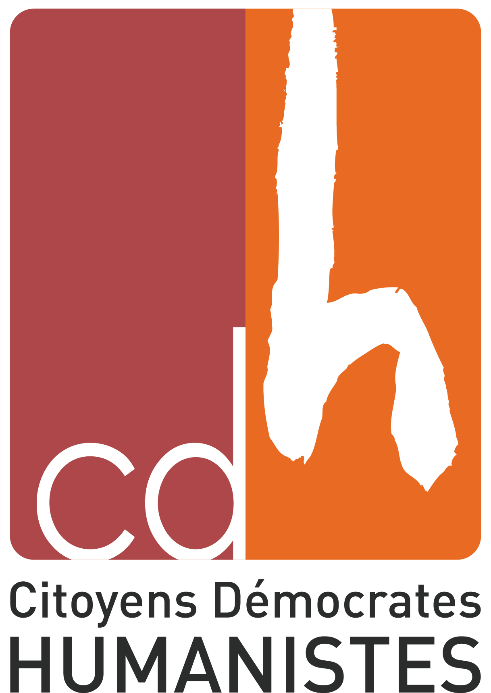 Le monde change. Ces changements touchent tous les pans de notre vie : liens sociaux, modes de vie, connaissances, technologies, déplacements, habitat, alimentation, environnement naturel, solidarités, information, entreprises, travail, identités culturelles, espérance de vie. Ils suscitent de l’enthousiasme, des inquiétudes aussi ; elles sont légitimes. Une seule attitude possible : aller de l’avant !Le cdH, c’est le parti des liens humains. Contre l’individualisme du chacun pour soi. Contre le repli, la haine et la division. Pour la juste répartition des richesses et le partage des connaissances, la participation de tous aux progrès que nous espérons et que nous préparons.Près d’un Belge sur deux se sent régulièrement seul. Créer du lien, c’est important pour chacun, et c’est concret : des espaces publics ouverts. Des circuits courts pour rapprocher les producteurs des consommateurs. Des juges plus proches et plus accessibles pour obtenir justice plus rapidement. Des lignes et des arrêts de bus ou de train plus nombreux pour se déplacer plus facilement. Des emplois accessibles à tous, quelle que soit l’origine ou la situation personnelle. Notre projet, c’est rassembler et mettre chaque citoyen en position de prendre son avenir en main, c’est un nouveau contrat entre les Belges, un Pacte social, environnemental et économique.Le cdH est un parti de solutions concrètes, tourné vers l’avenir. Nous n’agitons pas des peurs ou des menaces, nous proposons des mesures innovantes, qui changent le quotidien pour votre travail, votre famille, votre santé, votre logement, l’école de vos enfants, vos déplacements.Le cdH est un mouvement politique crédible. Nous faisons ce que nous disons. Nous ne proposons pas de réformes impossibles à financer, ni de distribuer toutes sortes de choses gratuitement, ni de relever les défis actuels en se bornant à fixer des objectifs. Nos propositions reposent sur des études solides. L’intérêt des citoyens est plus important que les grandes déclarations qui ne se traduisent jamais dans des actes.Le cdH fait confiance et prend les citoyens au sérieux. Nous ne croyons pas que l’État doit tout faire tout seul. Nous faisons confiance aux parents et aux enseignants qui préparent l’avenir de nos enfants, aux entrepreneurs qui créent les activités économiques et les emplois de demain, aux associations et bénévoles qui aident chacun au quotidien, aux jeunes qui s’engagent pour un monde meilleur, à tous ceux qui sont prêts à se retrousser les manches. Faire confiance, c’est faire droit aux talents, à l’énergie et à la créativité de chacun.Les citoyens aspirent à toujours plus de justice, d’honnêteté et d’audace. Cette énergie citoyenne appelle des actes. Nous sommes prêts à les poser, dans les communes, les régions, aux niveaux national et européen, avec des solutions innovantes et ambitieuses.« En avant ! »Conférence de presseElections régionales du 26 mai 2019LISTE REGIONALEWallonie picardeCirconscription ATH-TOURNAI-MOUSCRONCandidats effectifsVANDORPE MathildeDUVIVIER PhilippeCUVELIER OphélieVANDENBERGHE Jean-MarieBOUAYACHI ChadiaPIETERS Jean-JacquesCLOET-FAINGNAERT Anncandidats suppleantsDUMONT NicolasLEROY ChristineBOITTE AlexandreCAPART AdelineBRASSART OgerLOISELET ChristelleDELESTRAIN JeanMathilde VANDORPE	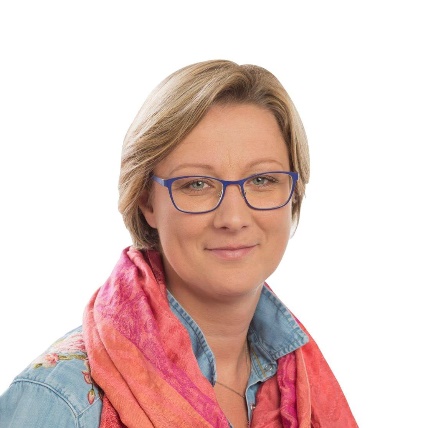 1ère effective – Wallonie picardeCoordonnéesChaussée du Clorbus 92 7700 MouscronTél. 0475 80 61 05Mail mathilde.vandorpe@hotmail.comNée le 19 décembre 1981, 37 ansFormationRégente en français et français langue étrangèreMon parcours professionnel et politiqueDevenue professeur de français en 2004, le contact et l’échange avec la jeunesse ont toujours constitué une priorité pour moi. En 2006, je suis élue en rejoins le collège communal de Mouscron en qualité d’échevine de la jeunesse, de l’environnement et de l’égalité des chances.Je continue sur ma lancée en 2012 et reste échevine avec une nouvelle compétence, le sport.C’est notamment en travaillant dans le sillage de mon mentor, Damien Yzerbyt, que j’ai pu acquérir une expérience dans la maîtrise des dossiers. En 2014, je deviens députée wallonne et communautaire. Le développement de ma Région devient alors ma priorité aux travers de différents axes.Effective en commission de l’éducation et soucieuse du soutien au handicap, je travaille au développement de l’inclusion à travers l’enseignement, le sport et la culture. Ceux-ci doivent être vecteurs de rassemblement et non de différence. Depuis 2016, je suis également l’ambassadrice « Famille » du parti. Nous effectuons tout au long de l’année un travail de veille politique pour amener de nouvelles propositions avec un seul objectif : améliorer le quotidien de toutes les familles !Également soucieuse d’une mobilité adaptée aux besoins de tous, j’ai travaillé pendant 5 années à son développement. Ainsi, nous avons pu améliorer les services ferroviaires desservant notre région, l’avancement de vieux dossiers capitaux pour le bien du développement socio-économique de notre territoire tout en étant consciente qu’une révolution est en marche dans les plus grandes villes. Centres d’intérêtLa famille, le théâtre, le sport, l’enseignement, les échanges culturels, les voyagesPourquoi le cdH ?Maman de deux petites filles et belle-maman de trois enfants, la famille et l’éducation doivent être au centre des préoccupations. Le soutien aux familles doit passer par l’amélioration de la qualité de l’enseignement, la consolidation des politiques d’aide à la jeunesse, le soutien à la parentalité et aux organisations de jeunesse qu’elles soient culturelles, associatives et sportives.La valeur du capital humain est pour moi inestimable. C’est donc également en soutenant le bénévolat et le tissu associatif qu’on peut améliorer le quotidien de tous.Et il s’agit là clairement de l’ADN du cdH et du travail que nous accomplissons sur le terrain.Philippe DUVIVIER 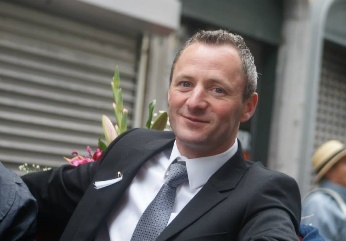 2e effectif – Wallonie picarde	CoordonnéesChemin du Plat-Rieu 37803 BouvigniesTél. 0491 56 33 86Mail duvivier.ph@hotmail.beNé le 22 octobre 1973, 45 ans44 ans, marié, deux enfants, Violaine et Romain. Formation	
Graduat en agronomie avec option en techniques et gestion agricoles effectuées dans le même établissement entre 1991 et 1994.Parcours professionnel
De septembre 1994 à janvier 1995 : responsable (laborantin) des analyses des jus de diffusion et épuration ainsi que pulpes et écumes à la Sucrerie de Frasnes-lez-Anvaing.De février 1995 à juillet 1995 : Assistant (ouvrier qualifié) d’un responsable au niveau de la fabrication de mélanges spécifiques à la production de poudres métalliques dans l’entreprise Höganäs Belgium à Ath.Du 10 juillet 1995 à février 2002 : Gradué en agronomie à l’Office Wallon de Développement Rural en tant que pédologue et surveillant des travaux de génie rural.De février 2002 jusqu’à présent, je suis affecté au SPW-DGO3-Direction Extérieure d’Ath chargé des dossiers de déclarations de superficie et plus particulièrement les mesures agro-environnementales depuis l’introduction jusqu'à la validation avant le paiement, y compris les contrôles administratifs de premier niveau liés à leurs instructions.Pourquoi le cdH ? J’ai toujours eu à cœur de mettre mon dynamisme au service de mes concitoyens et des agriculteurs. En effet, je suis moi-même actif dans l’exploitation familiale, je suis conseiller technique au Service public de Wallonie et Président de la FUGEA (syndicat agricole).Chaque jour, je travaille pour vous, à la sauvegarde d’une agriculture autonome et à taille humaine, liée au sol et soucieuse de notre environnement. J’aimerais que les générations futures prennent conscience que leur santé passe aussi par le contenu de leur assiette.Ophélie CUVELIER 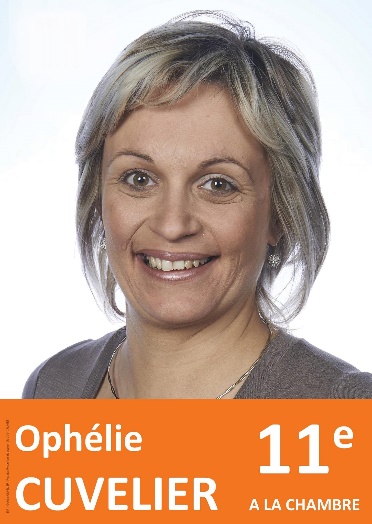 3e effective – Wallonie picarde	CoordonnéesRue des Prisonniers de Guerre 10B7610 RumesTél. 0472 23 53 98Mail cuveliero@hotmail.comNée le 6 juin 1981, 37 ansFormationInfirmière graduéeParcours professionnel et politique16 ans d’expérience en milieu hospitalier, en services de médecine (pneumologie/Diabèto.) et de chirurgie (bloc opératoire, chirurgie gynéco., urologie, maxillo-faciale, vasculaire, thoracique, orthopédie, digestive) 2006 : première présentation sur la liste « Intérêts communaux à Rumes et élue conseillère communale2012-2018 : Echevine2014 : candidate aux élections régionales2018 : candidate aux élections provinciales et communales2018 : élue échevineCentres d’intérêtJ’aime lire, voyager, découvrir, me promener en pleine nature, pratiquer l’aquagym.Plus jeune, j’étais investie dans le Patro, la danse, l’athlétisme la musique. Mais aujourd’hui, le temps me manque et mon temps libre, je le consacre à mes enfants.Pourquoi le cdH ?L’Humain au cœur de mes préoccupations…Par ma profession, je suis consciente du coût des soins de santé. Il faut assurer ceux-ci en maintenant la cohésion sociale.Jeune mère de famille, je suis soucieuse d’offrir une qualité de vie à mes enfants et aux jeunes. Il est important d’inculquer des règles, des bonnes habitudes de vie ayant tendance à disparaître (alimentation saine, activité physique, respect de l’environnement, privilégier les circuits courts…)Jean-Marie VANDENBERGHE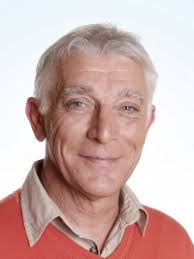 4e effectif – Wallonie picarde	CoordonnéesRue des Déportés 487522 BlandainTél. 0498 90 75 14Mail jmvandenberghe@gmail.comNé le 2 octobre 1952, 66 ans2 enfants et 2 petits-enfantsFormationLicence en éducation physique à l’UCLParcours professionnel et politiqueAujourd’hui pensionnéEnseignant dans l’enseignement spécialisé à Mouscron pendant 36 ans (Tremplin), j’y ai aussi exercé la fonction de préfet de discipline pendant 15 ans.Elu conseiller communal à Tournai pour la première fois en 88, j’y exerce depuis sans interruption le rôle de conseiller communal avec un passage au collège communal de 2006 à 2012 comme échevin des finances.Mes passionsActivités de plein air, marche, randonnées en montagne, vélo, jardinage, ornithologiePourquoi le cdH ?Le cdH, tout d’abord, parce qu’en démocratie je crois en la nécessité d’un parti centriste afin de limiter les dégâts du traditionnel combat droite gauche. Ensuite, parce que j’adhère totalement à la vision humaniste défendue par le parti et son président, au travers d’idées qui sont peut-être un peu trop d’avant-garde pour être comprises par une partie de l’électorat mais qui, inévitablement, deviendront incontournables dans les temps à venir. Mes combats sont surtout orientés vers plus de justice sociale et l’attention et apportée à l’environnement. Chadia BOUAYACHI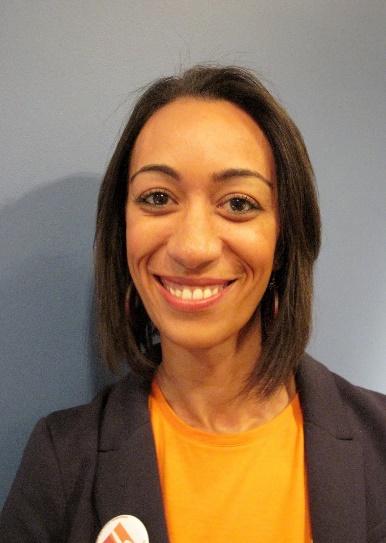 5e effective – Wallonie picarde	CoordonnéesRue de la Corne 237950 ChièvresTél. 0471 47 06 79Mail chadia.bouayachi@pcf-cdh.beNée le 27 décembre 1977, 41 ansFormationGraduat en relations publiquesFormation intensive de néerlandais pendant un anParcours professionnel et politiqueDiplômée en relations publiques, j’ai travaillé durant 4 ans dans le domaine des assurances (chez AXA et Winterthur).Ensuite, en 2004, j’ai souhaité changer d’horizon et m’engager dans un nouveau projet de vie : la politique. Ainsi, j’ai rejoint le Groupe cdH du Parlement bruxellois jusque fin 2010, en tant que collaboratrice de Groupe. Aujourd’hui, je travaille pour le Parlement de la Fédération Wallonie-Bruxelles, au sein duquel j’occupe le même poste. Cela fera donc bientôt 15 ans que je suis impliquée au sein du cdH, au service de nos parlementaires. Mais mon engagement en politique ne s’arrête pas là : j’ai également été cheffe de campagne lors des élections communales de 2012, où j’étais également candidate à Schaerbeek.Centres d’intérêtJe prends plaisir à cuisiner et recevoir mes amis autour d’un plat ou d’un verre ! Le cinéma fait également partie de mes hobbies. J’aime également consacrer du temps aux animaux. J’adore aussi me perdre dans les monuments culturels et voyager, pour moi, est une vraie passion !Pourquoi le cdH ?Dès mes débuts au sein du cdH, en 2004, j’ai compris rapidement que j’y étais à ma place. C’est un parti ouvert, rassembleur et tourné vers l’Humain. Le cdH véhicule des valeurs auxquelles je suis attachée en tant que citoyenne, telles que l’éducation, l’enseignement, l’enfance, l’aide à la jeunesse, l’épanouissement de nos ainés et le bien-être animal.Pour moi, il est important de s’impliquer dans un mouvement politique respectueux de chacun et où chacun défend ses projets avec conviction et passion et cela, au-delà des clivages traditionnels. Pour toutes ces raisons je me sens bien au sein du cdH et je souhaite poursuivre mon engagement.Jean-Jacques PIETERS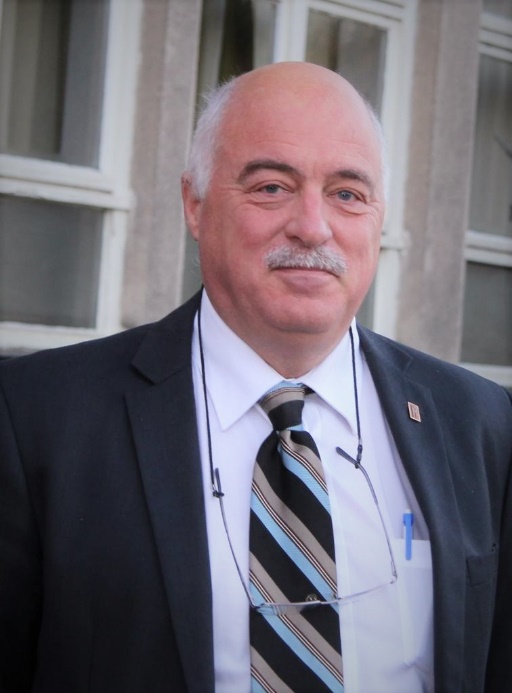 6e effectif – Wallonie picarde	CoordonnéesRue Fosse-aux-Chats 707780 Comines-WarnetonTél. 0477 39 18 75Mail pietersjj@gmail.comNé le 21 mai 1959, 59 ansJ’ai vécu 5 ans à Flobecq, 12 ans à Wodecq, Ellezelles et 7 ans à Ath avant d’arriver à Comines.Formation 
Licencié en Education physique
Directeur d’écoleParcours professionnel et politiqueAujourd’hui, pensionné.Mon engagement dans les mouvements de jeunesses et dans les clubs sportifs m’ont dirigé tout droit vers la profession de professeur d’éducation physique.Très vite j’ai voulu servir et aider mes collègues en devenant délégué syndical.En 2000, je me suis mis au service des élèves et de leurs parents en devenant directeur d’école.En DPPR depuis peu, j’ai relevé pour la première fois le défi des élections communales pour devenir échevin de l’agriculture et des jumelages.  Je peux ainsi continuer à servir ma commune et la population en étant à leur écoute.Si je suis candidat aux élections régionales, c’est pour faire le relais nécessaire des problématiques quotidiennes ou exceptionnelles des citoyens.N’ayant pas baigné dans la politique depuis mon plus jeune âge, j’arrive avec une autre vision de la politique : celle de la base, celle des citoyens.
Mes passions, centre d’intérêts :J’ai deux grandes passions :La première c’est d’aller quotidiennement à la rencontre des gens pour découvrir leur réalité.Ensuite je suis un passionné de voyages en Italie où chaque ville est une ville d’art.  Du nord au sud, il est toujours possible de découvrir soit un paysage unique, soit une place magnifique, soit une spécialité gastronomique toute simple.Pourquoi le cdH ?Si j’ai placé l’HUMAIN au centre de mes préoccupations tout au long de ma carrière, je ne pouvais que poursuivre cet engagement au sein du cdH. Ann CLOET-FAINGNAERT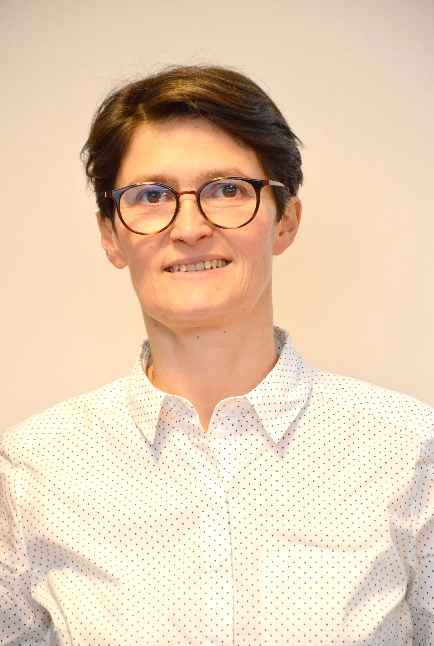 7e effective – Wallonie picarde	CoordonnéesRue du Luxembourg 237700 MouscronTél. 0475 85 54 93Mail faingnaert.cloet@gmail.comNée le 7 novembre 1968, 50 ansVie familialeMariée depuis 1994 avec Benoît FaingnaertMaman de 3 enfants FormationCandidature en philologie germanique aux Facultés Notre-Dame Reine de la Paix à NamurLicence en philologie germanique et agrégation à l’UCLDiplôme de 3e cycle en économie et gestion à Katholieke Universiteit Leuven et formation en traductionParcours professionnel et politiqueDepuis 1996 : employée de notaire à temps partielDe 1993 à 2001 : professeur de langues1992 : manager planning de production chez SofisilkDepuis 2018 : 1ère échevine (Budget, Finances, petite enfance et affaires familiales, environnement, transition écologique, espaces verts, énergie, cultes, cimetières, enseignement artistique, relations internationales et stagesDepuis 2001 : échevineLoisirs Choriste et chef de chœurActive au sein de ma paroisse FlûtisteTrès impliquée dans la vie associativePourquoi le cdh ?Je me retrouve le mieux dans les valeurs humanistes du cdH. Pour moi, l’humain doit être au centre de notre réflexion. Le cdH est le mieux placé pour proposer des solutions transversales aux grands problèmes de société auxquels nous sommes confrontés. Et je ne cache pas qu’au sein de ma famille, j’ai toujours baigné dans un climat social-chrétien, humaniste. Le bénévolat et ma forte implication au niveau associatif m’ont confortée dans ces valeurs.Nicolas DUMONT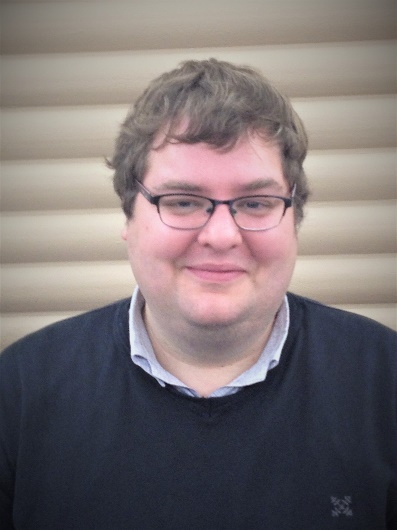 1er suppléant – Wallonie picarde	CoordonnéesRue de Bergeant 267900 Leuze-en-HainautTél. 0494 59 42 14Mail dumontnicolas1991@gmail.comNé le 26 avril 1991, 27 ansFormation
Etudes Secondaires en Latin Littéraires au CESP Leuze
Bachelier assistant social à la HELHA Mons (2010-2013)
Master en Ingénierie et Action Sociales HELHA-HENALLUX (2013-2016)Parcours professionnel et politiquePermanent pour le Mouvement Ouvrier Chrétien Hainaut Centre de mars 2015 à décembre 2016. 
Permanent syndical pour la CSC Mons-La Louvière de décembre 2016 à maintenant
Candidat aux élections communales en 2018 à Leuze.
Elu conseiller communal (5ième score de la liste, 1er score des « nouveaux candidats »
Président de la Régie Communale Autonome de Leuze
Administrateur du Centre Culturel de Leuze depuis 2016
Vice-Président du groupe Idées Leuze depuis 2015Centres d’intérêtTrès impliqué dans le secteur de la jeunesse depuis mes 3 ans jusqu’à maintenant (Scouts, Animateur Patro, Cuistot au Patro). Investi dans l’associatif (Jeunes Leuzois Actifs) ainsi que dans le culturel (organisateur du Rock n’Trolls Festival, administrateur du Centre Culturel de Leuze). Passionné par la politique, l’histoire et le folklore local.Pourquoi le cdH ? A l’heure où notre société est de plus en plus clivée avec des partis de droite qui courent après l’extrême droite et des partis de gauche qui courent vers l’extrême gauche, je pense que plus que jamais le projet centriste a sa place.  Je me suis toujours défini comme quelqu’un du centre gauche et je pense que depuis quelques années cette composante du cdH est en faiblesse et je souhaite pouvoir la défendre voir la renforcer.
Passionné de politique depuis toujours, j’ai fréquenté les Jeunes cdH quand j’avais 16-17 ans et je suis tombé dans la politique au berceau car je tractais déjà en 2000 pour mon père qui était sur les listes de Christian Brotcorne. Cependant, j’ai préféré m’investir dans des ONG (Oxfam), dans des expériences estudiantines (Président d’une régionale estudiantine, Président d’un conseil étudiant) durant mes études.
Etant donné mon parcours associatif et professionnel, je me considère plus comme un candidat d’ouverture, de « terrain » que comme un candidat cdH. Je souhaite pouvoir lutter contre les inégalités et les dysfonctionnements que j’ai pu observer dans mes expériences associatives, professionnelles et militantes.Christine LEROY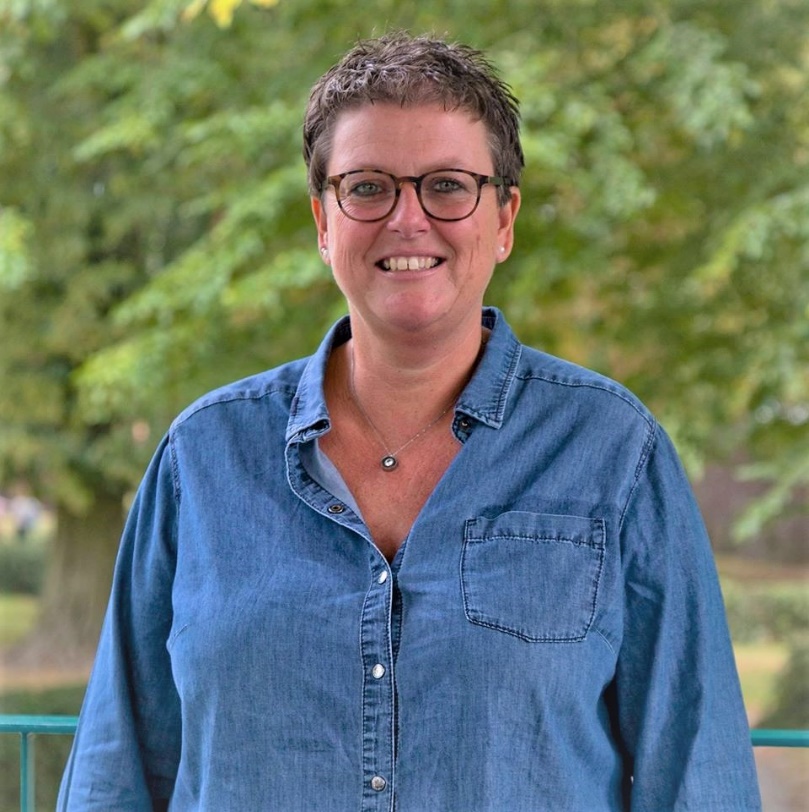 2e suppléante – Wallonie picarde	CoordonnéesChaussée de Bruxelles 5267850 EnghienTél. 0479 81 74 27Mail christineleroy1005@gmail.comNée le 10 mai 1969, 49 ansFormation
Régente en mathématique – science économiquesParcours professionnel et politiqueEnseignante depuis bientôt 30 ans et toujours passionnée par mon boulot.J’enseigne tant au niveau général que technique et professionnel à Leuze.En 2012, je participe pour la première fois aux élections communales où je suis élue conseillère au CPAS.Je me suis ensuite présentée aux élections du Parlement Wallon de mai 2014 dans la circonscription de Soignies. Lors des dernières élections communales de 2018, j’ai été élue conseillère communale mais j’ai souhaité conserver mon poste au CPAS. J’étais également candidate pour les provinciales.Mes centres d’intérêtMes filles, ma famille.Je suis très disponible pour mes proches et pour les enghiennois.Je participe au maximum à la vie associative de ma commune et j’espère pouvoir la représenter à la Région.
Pourquoi le cdH ?C’est un parti qui me tient à cœur. Présidente des jeunes PSC dans les années 80, je suis les traces de mon papa Jacques Leroy qui a siégé 30 ans au Conseil communal dont 12 années en tant qu’échevin.Alexandre BOITTE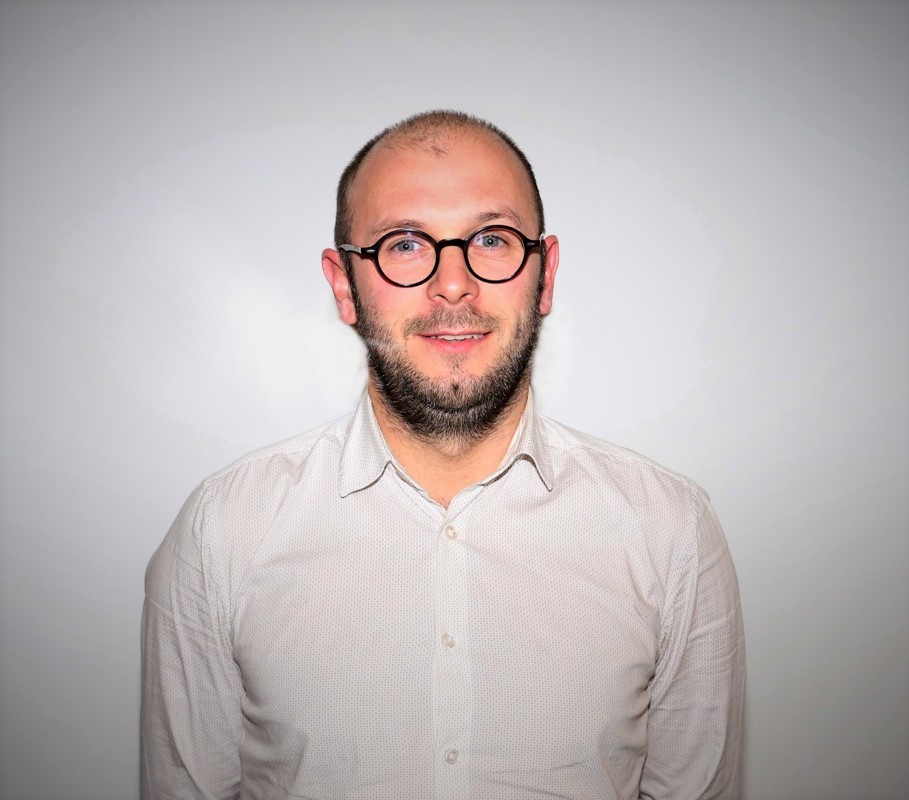 3e suppléant – Wallonie picarde	CoordonnéesRue Docteur André 597890 EllezellesTél. 0474 54 48 61Mail alexandre.boitte@gmail.comNé le 12 février 1981, 38 ansQui suis-je ?Je suis marié à Delphine Verbauwhede et papa d’Alice, Emile et Félix. Professeur en sciences humaines, j’enseigne la géographie et l’Histoire depuis 15 ans au Collège Saint-Julien d’Ath.Je suis très actif dans diverses associations locales. Pour la jeunesse, je suis un ancien du Patro et je fais partie de l’association des Parents de l’école libre du village. Je suis également acteur dans la troupe de théâtre patoisant Osvald Clavelle.Lors de mes temps libres, je parcours nos sentiers, baskets aux pieds ou sur mon VTT.Mon parcoursEn 2012, la population ellezelloise m’a permis de devenir conseiller CPAS. J’ai acquis de l’expérience dans l’analyse des comptes et la prévision d’un budget. Et que dire sur la richesse des échanges entre les membres des différentes listes. Pas de décisions à l’emporte-pièce, nous essayions tous de trouver la solution la plus favorable pour la personne sans mettre en avant nos tendances politiques.En 2016, je reprends la présidence du groupe Cdh pour le mener aux élections. Nous avons décidé ensemble d’ouvrir le groupe et de partir vers une ouverture. Notre but recherché est d’être au plus près des Ellezellois d’horizons divers. Depuis 2016, je siège au conseil communal. Je pourrais dire que je suis passé par une phase d’apprentissage à la vie politiqueDepuis décembre 2018, j’occupe le poste de 1e échevin. Mes compétences échevinales sont la voirie, les travaux, les cimetières, la communication, la participation citoyenne et le commerce. Depuis janvier, j’ai réduit mon temps de travail dans l’enseignement pour me consacrer encore davantage à ma commune.Pourquoi le cdH ?Il y a 2 raisons à mon engagement au cdH, une raison de cœur et une raison de logique.Depuis mon plus jeune âge, j’ai côtoyé des personnes du PSC qui m’ont marqué, qui m’ont donné l’envie de participer activement à l’évolution de la commune, de la société.Mais ce qui m’a vraiment fait balancer vers le cdH est le rapprochement entre mes valeurs personnelles et celles que prône le cdH actuellement. Nous vivons dans UN monde fait de personnes différentes.Et « UN monde » signifie que nous ne pouvons pas nous permettre d’exclure une partie de la société par nos choix politiques. Nous devons rester attentifs dans nos décisions pour que celles-ci touchent positivement le plus grand nombre de personnes. Le cdH, par sa situation au centre, a cette chance de trouver le compromis entre 2 grandes tendances qui peuvent mettre de côté des personnes qui ne penchent ni à gauche ni à droite.L’environnement me préoccupe énormément depuis toujours. Nous devons agir aujourd’hui pour préserver notre terre. Je suis certain que la majorité des Belges agissent déjà en faveur du climat par des petits gestes quotidiens, que des agriculteurs mettent tout en œuvre pour respecter l’environnement dans lequel et avec lequel ils travaillent, que des sociétés s’investissent dans l’amélioration de l’environnement. Mais cela ne suffit plus maintenant, la politique doit permettre de passer la vitesse supérieure en permettant d’améliorer notre parc immobilier, de relancer une nouvelle forme de mobilité, …Chacun peut apporter sa pierre à cet édifice qu’est la société. Cela peut fonctionner si elle reste humaine. Il faudra dialoguer, expliquer et surtout écouter les autres en respectant les idées de chacune et chacun. Je retrouve ce cadre de travail dans les valeurs du cdH.Juste au milieu.Mes projets -	Mon expérience de président de m’amène à toujours consulter avant d’agir. -	Mon grand-père m’a mis les mains dans la terre ellezelloise dès mon enfance. Il m’a transmis sa passion pour le jardinage, le respect de la nature. Aujourd’hui, j’ai poussé l’expérience jusqu’à devenir apiculteur. Je veux défendre notre biodiversité bocagère. Nous devons trouver un équilibre entre les agriculteurs, les éleveurs et les habitants, … Alimentation saine et réduction de nos déchets ne sont pas, dans notre famille, un faire-valoir mais une philosophie de vie.-	Avec une famille de 3 enfants, j’ai le devoir de développer une mobilité plus douce et surtout plus sécurisée dans les centres de nos villages (développement de piste cyclable, passages pour piétons plus visibles, diminution de la vitesse, …)-	La convivialité est un enjeu important pour que les villages ne deviennent pas des cité-dortoirs. Adeline CAPART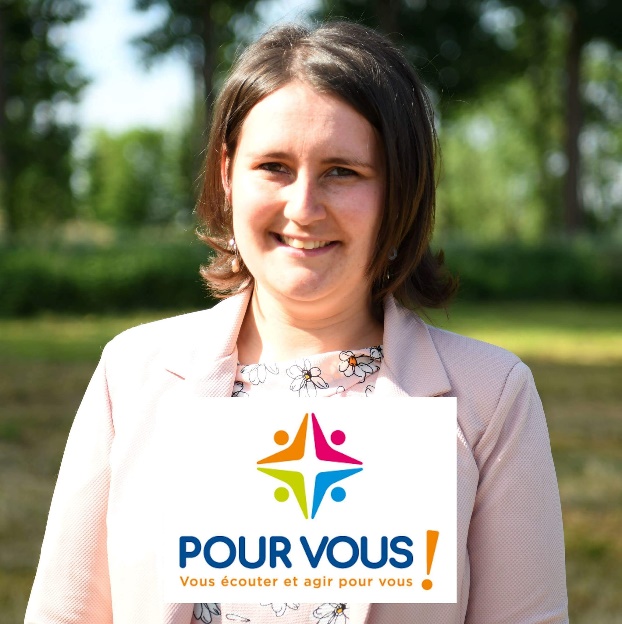 4e suppléante – Wallonie picarde	CoordonnéesRue du Rieu 797730 Leers-NordTél. 0473 72 68 14Mail a2nice001@hotmail.comNée le 27 mai 1987, 26 ansFormation J’ai étudié les sciences sociales et éducatives à l’Institut St Charles de Dottignies. Ensuite, j’ai obtenu mon diplôme d’institutrice préscolaire (maternelle) à la HELHO de Leuze-en-Hainaut.Parcours professionnel et politiqueProfessionnel Depuis 2009, je travaille dans une Mutualité. Après avoir été animatrice pour un mouvement d’aînés, en 2012, je suis devenue responsable d’une organisation de jeunesse sur le territoire du Hainaut Picardie. Politique En 2006, je me présente pour la 1ère fois aux élections communales. A la suite de celle-ci, je siège au Conseil de l’action sociale. J’apprends beaucoup durant ces 6 années sur ma commune et sur le CPAS en particulier. Je me rends régulièrement aux conseils communaux dans le public car la vie communale m’intéresse fortement.En 2012 et 2018, je me présente à nouveau aux élections communales et je suis élue conseillère communale dans mon entité d’Estaimpuis. Dernièrement, je suis devenue présidente de la commission communale de la jeunesse, des sports et des festivités. Je suis également membres d’autres commissions et ASBL au sein de l’entité d’Estaimpuis.De 2012 à 2018,  j’ai représenté notre groupe au sein du conseil de police de la Zone du Val de l’Escaut.Je représente le cdH à la SAFTAM (service d’aide familiale des arrondissements de Tournai, Ath et Mouscron).Voici ma 2ème expérience pour des élections régionales (7ème suppléante en 2014).Centres d’intérêtDécouverte des autres, je suis en effet bénévole dans différentes organisations de mon entité. Secrétaire du comité des fêtes d’Estaimpuis, bénévole lors de différentes fêtes sur Estaimpuis ou Herseaux, organisatrice des activités de l’Oranger d’Estaimpuis.J’ai toujours été passionnée par l’animation et plus particulièrement l’animation d’enfants. Ancienne animatrice et coordinatrice en plaines et en séjours, j’en ai fait mon métier.Pas très sportive mais j’aime suivre les clubs régionaux de différentes disciplines. Membre du Vélo Club de Dottignies.Fan de spectacle d’humour, j’assiste régulièrement à de nombreux spectacles.J’aime la chanson et le cinéma. Vous pourrez aussi me croiser dans les magasins Ma dernière et sans doute plus belle passion est ma petite fille de 20 mois, Ambre. Avec mon homme Ludovic, nous formons une famille ayant la soif de la découverte et du contact vers les autres.Pourquoi le cdH ?Parce que ces 3 lettres me parlent et que le parti les représente bien.Le centre pour l’ouverture vers tous, démocrate car c’est essentiel pour une société juste et tolérante et enfin humaniste car je prends part aux valeurs humanismes du parti. Le parti met sa priorité sur l’humain et ça me botte ! Je me suis ralliée au cdH national dès que j’ai eu mes 18 ans. J’ai toujours suivi mon papa (ancien conseiller communal cdH) lors des différentes manifestations dans mon entité. Par la suite, j’en ai pris part et n’ai plus quitté les réunions de groupe au niveau local. Notre groupe actuel « Pour vous » s’est apparenté au cdH à la suite des dernières élections communales.Pour moi le cdH, c’est un groupement de personnes qui s’occupe des gens. Et je souhaite être encore longtemps une de ces personnes ! Une personne HUMAINE !Oger BRASSART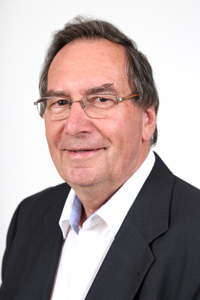 5e suppléant – Wallonie picarde	CoordonnéesRue Lenoir Scaillet 2C37860 LessinesTél. 0477 44 94 17Mail oger_brassart@@hotmail.comNé le 2 mai 1949, 69 ansVeuf depuis 6 ans, mon épouse s’est battue pendant 17 ans contre la maladie.3 fils, 2 petites-filles et 1 petit-fils avec lesquels je partage des instants de pur bonheur.Formation
Assistant social (Institut Cardyn, Haut Ecole Louvain en Hainaut)Parcours professionnel et politiqueAujourd’hui : pensionné et conseillé communal (depuis octobre 2018)Mutualité chrétienne Hainaut Picardie (1977 à 2010)Mutualité Partemut (70-77)- 	Conseiller communal (1995 à 2000)- 	Premier échevin Ville de Lessines (2001 à 2006)Conseiller communal et chef de groupe (2007-2015)Premier échevin Culture et Tourisme, Aînés et Mobilité (2015 à 2018)Candidats aux divers scrutins (régional et fédéral) (1995…)Centre d’intérêtsVie associative, culture, tourisme, social, folklore, histoire, aînés, transports en commun, musique classique, organiste, engagement chrétien (3 ans de séminaire)Pourquoi le cdH ?Mon engagement chrétien et ma formation m’ont naturellement conduit au cdH. Malgré plusieurs sollicitations précédentes, je n’ai fait le saut qu’en 1994 jugeant qu’entre le totalitarisme et l'hégémonie socialiste, entre la droite libérale qui veut se dire sociale, entre les écolos toujours prêts à donner des leçons plutôt qu'à se battre sur le terrain parfois jonché de compromis, il y avait une place pour un centre-gauche. Depuis mon engagement, je n'ai rien regretté et beaucoup appris.Christelle LOISELET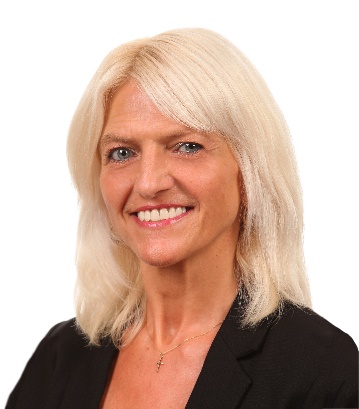 6e suppléante – Wallonie picarde	CoordonnéesChaussée d’Audenarde 161 7742 Hérinnes-PecqTél. 0498 88 72 10Mail christelleloiselet@yahoo.frNée le 21 octobre 1966, 52 ansMariée et maman de 3 enfantsFormation
Institutrice primaire et fonction de direction d’école d’enseignement spécialiséProfession
Directrice d’une école d’enseignement spécialisé à MouscronPourquoi le cdH ?
Le cdH met l’humain au centre de ses préoccupations et Christelle Loiselet a toujours mis l’humain dans ses priorités. Agir au mieux pour aider chacun a toujours été son objectif. Les enfants, les aînés, les personnes handicapées, les personnes en difficulté ou dans le besoin sont au centre de ses préoccupations.    Directrice d’une école d’enseignement   spécialisé à Mouscron, elle participe activement à la politique communale de Pecq depuis 24 ans. Présidente du CPAS pendant 16 ans, conseillère communale et de l’action sociale, le bien-être de ses concitoyens est sa priorité.   Ses motivations : Elle souhaite mettre son expérience à profit pour mener à bien les projets qui correspondent aux besoins des citoyens. Elle est déterminée à soutenir une politique sociale active au profit du chacun.  L’enseignement, l’intergénérationnel, l’enfance, les aînés sont des domaines importants pour elle. Elle souhaite contribuer au développement positif de tous les services existants et à la création de moyens pour le bien-être des citoyens. Jean DELESTRAIN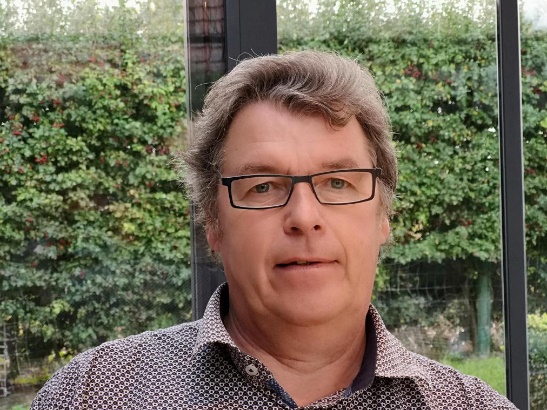 7e suppléant – Wallonie picarde	CoordonnéesBacotterie 37760 CellesTél. 0475 81 27 32Mail j.delestrain@europacuisson.comNée à Molenbaix, le 9 novembre 1954, 64 ansMarié à Thérèse Surquin, deux enfants et deux petits-enfants.Parcours professionnel et politiqueMembre du PSC/CDH depuis 1982.Directeur CommercialEntré en politique début janvier 1983 à Celles.Conseiller communal de 1983 à 1988 dans la majorité.Echevin des sports, de la culture et de l’enseignement du 1989 à 1994.De 1995 à ce jour, Conseiller Communal dans la minorité.Aux dernières élections communales, sur la liste OBJECTIF CITOYEN, score le plus élevé en voix de préférence sur l’entité de Celles, tous partis confondus, soit 812 voix sur 3600 votants.Grande attention pour la jeunesse et les sports en particulier. Le hall des sports de Celles fut d’ailleurs inauguré en août 1993 à la fin de mon mandat d’Echevin des Sports.Les valeurs que je défendsEquité pour tous, respect de la personne et la famille sont mes thèmes favoris.De l’expérience au service des autres.